Recordemos uso de mayúsculasNombre: _____________________________________________________ Curso: _____________Instrucciones: 1.-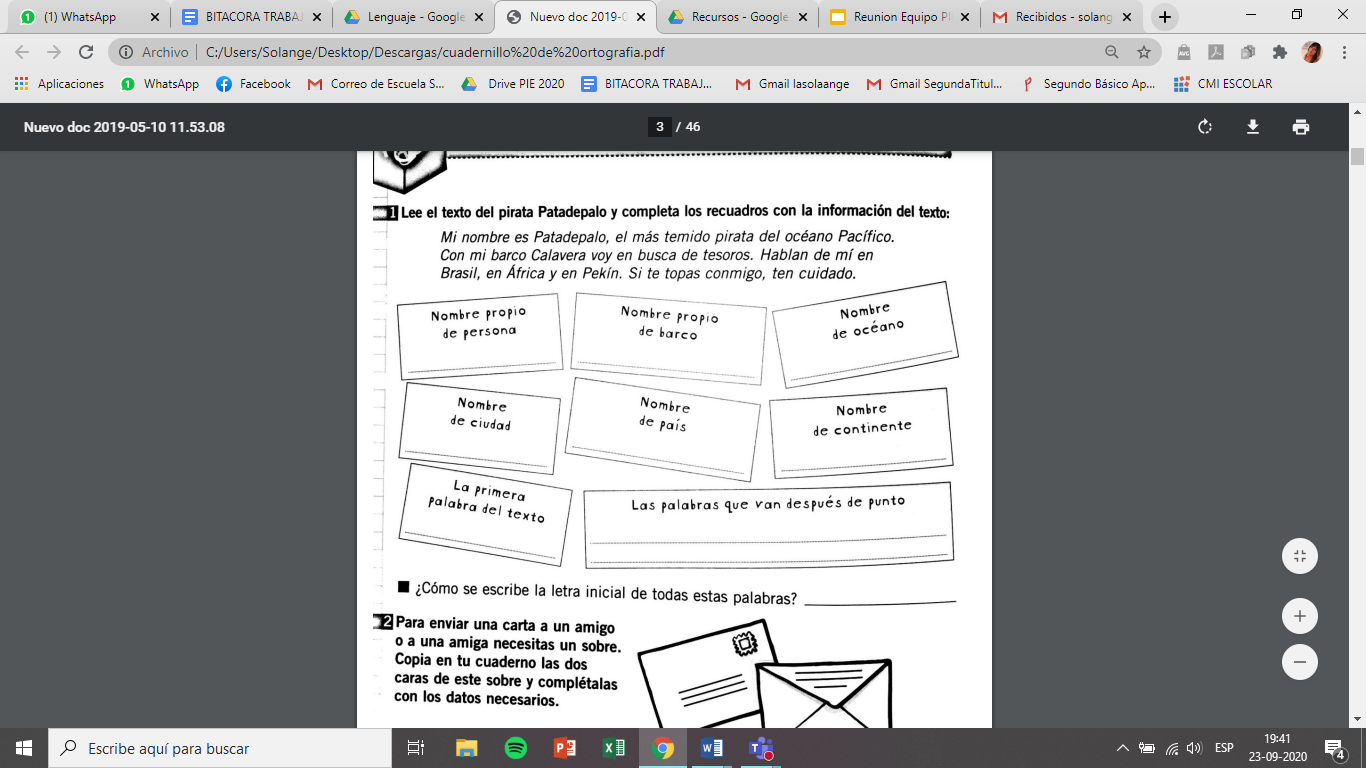 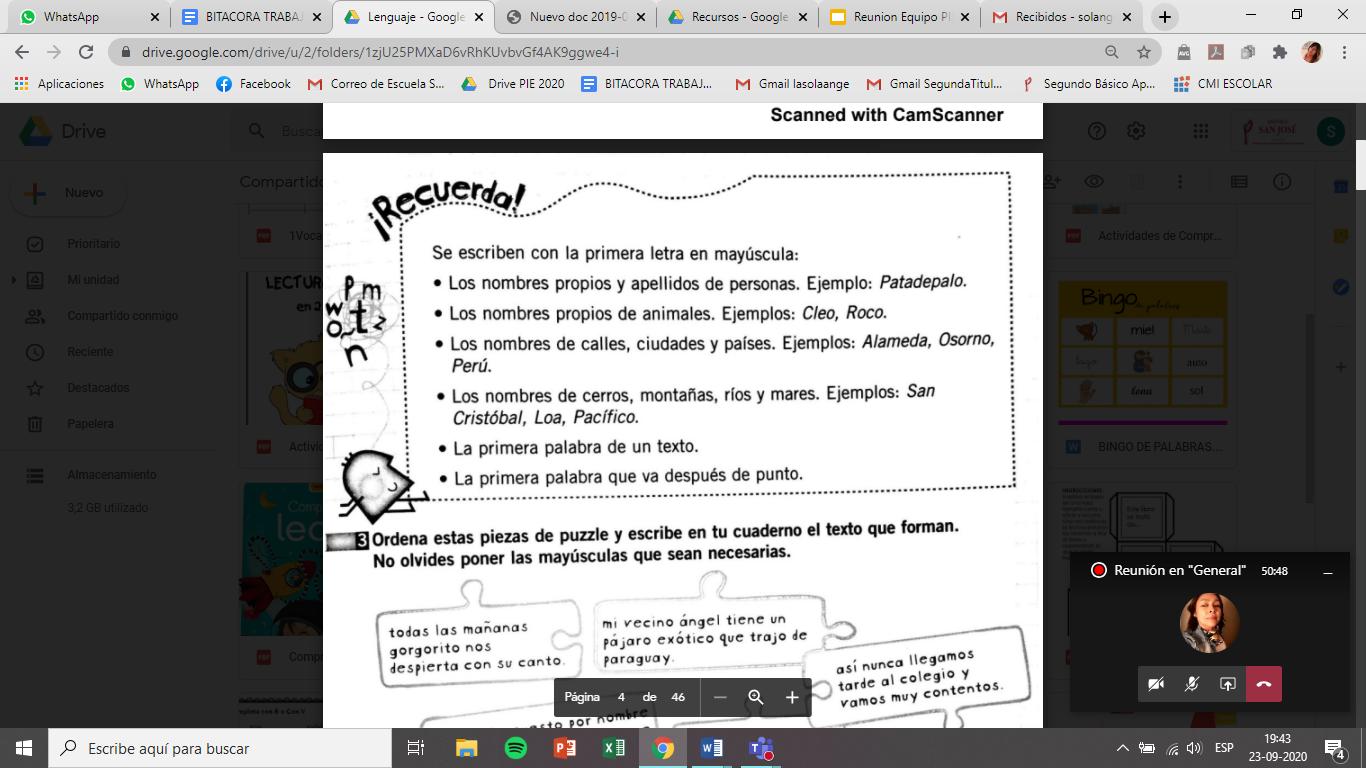 2.-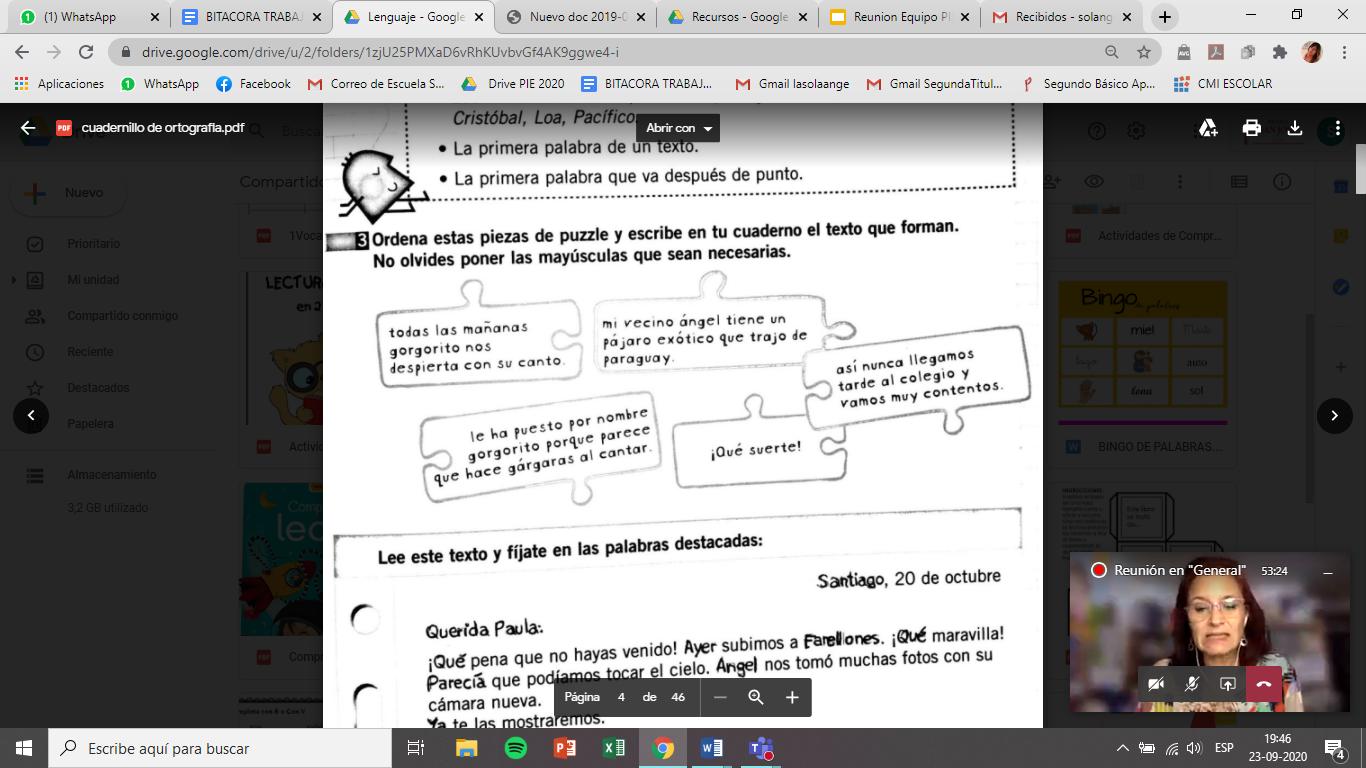 3.-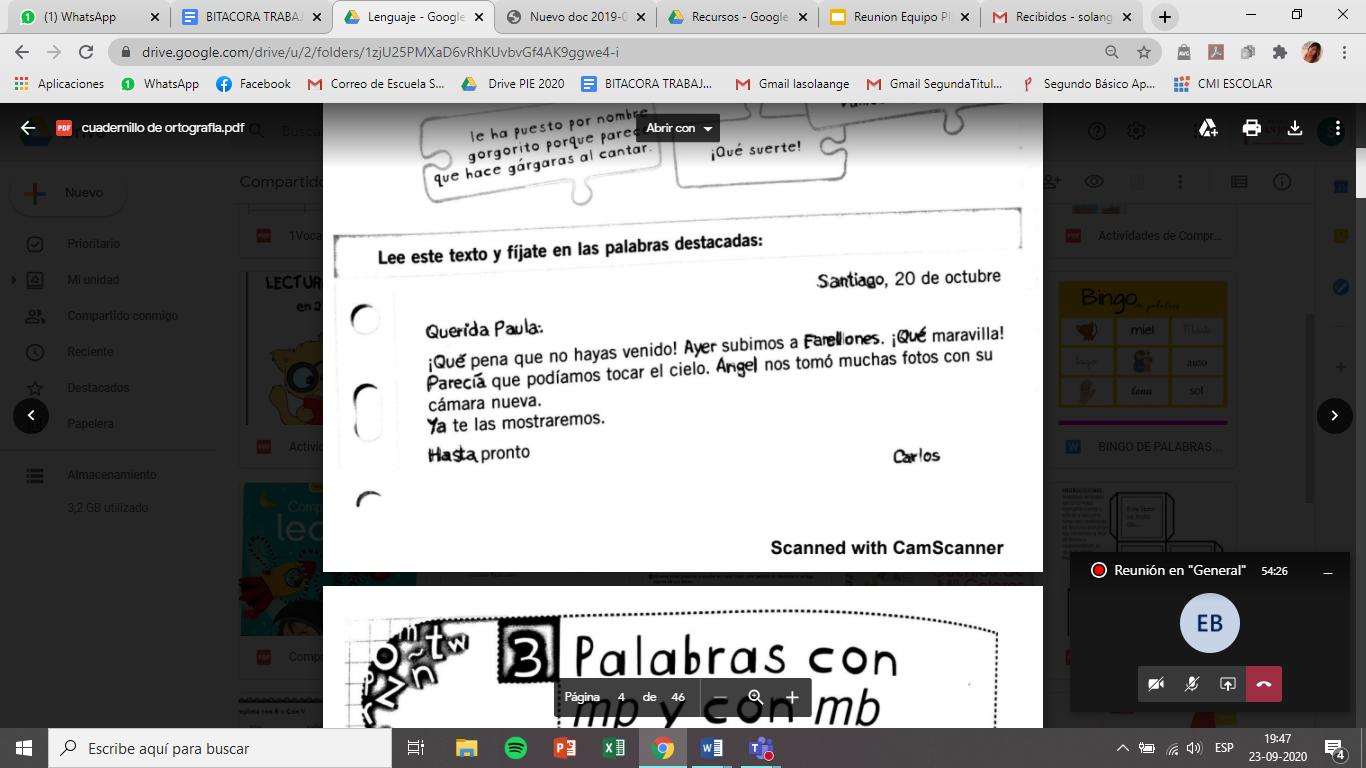 